			TULOKSET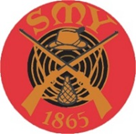 	RMK :n mestaruuskilpailu30.3.2021 Pälkäneentie 5 HkiPutoavat  taulut LM  hitaat 20 lk + nopeat 20 lk  N 50 Tiina Aalto                     5 + 4                       yht.   9 p.Y 50Mauri Isorinne            12 + 8 		yht. 20 p.Juhana Niku-Paavola    9 + 2		yht. 11 p.Y 60   Jarmo Pöndelin           11 + 5		yht. 16 p.Y 70Vesa Perhoniemi        14 + 5		yht. 19 p.Harri Ulmanen              3 + 2		yht.   5 p.Y 75Seppo Reinikainen       5 + 4		 yht.  9 p.